Муниципальное бюджетное общеобразовательное учреждениеСреднего общего образования «Школа №2 г.Облучье»“Рассмотрено ”                            “Согласовано”                             Руководитель МО                      Заместитель директора                 _________________                     по УМР                                          ФИО                                              ___________________                   протокол №______ ФИО                                                                    от “___”_________                       от “____”___________                  Рабочая программапо математике для   11класса( уровень базовый, общеобразовательный)Учитель Мазурова А.В.2018-2019 учебный годПояснительная запискаРабочая программа разработана на основании нормативных правовых документов:1. Федеральный закон от 29.12.2013 № 273-ФЗ «Об образовании в Российской Федерации» - первый пункт2. Приказ Министерства образования Российской Федерации от  09.03.2004 г. № 1312 « Об утверждении федерального базисного учебного плана и примерных учебных планов, для образовательных учреждений Российской Федерации, реализующих программы общего образования»;3.  Приказ Министерства образования Российской Федерации  от 5 марта 2004 г. № 1089 «Об утверждении федерального компонента государственных образовательных стандартов начального общего, основного общего и среднего (полного) образования»;4. Примерная программа среднего (полного) общего образования по математике (письмо департамента государственной политики в образовании МОиН РФ от 07.06.2005 г. № 03-1263);5. Постановление Главного государственного санитарного врача РФ от 29 декабря 2010 г. № 189 «Об утверждении СанПиН 2.4.2.2821-10 «Санитарно-эпидемиологические требования к условиям и организации обучения в общеобразовательных учреждениях», зарегистрированные в Минюсте России 03 марта 2011 года, регистрационный № 1999;6. Федеральный перечень учебников, рекомендованных Министерством образования и науки Российской Федерации к использованию в образовательном процессе в общеобразовательных учреждениях на соответствующий  учебный год, утвержденный Министерством образования и науки Российской Федерации от 31. 03. 2014 № 253;7.Приказ ОУ № 14\2 от 25/05/2018 г. «Об утверждении перечня учебников и учебных пособий на 2018\19 учебный год»8.Приказ ОУ № 53/4 от 31.08.2018 года «Об утверждении основной общеобразовательной программы основного общего образования, среднего общего образования( 9-11 классы)» 9.Приказ Минобрнауки России от 09.01.2014 № 2 «Об утверждении Порядка применения организациями, осуществляющими образовательную деятельность, электронного обучения, дистанционных образовательных технологий при реализации образовательных программ» Сведения о программе, на основании которой разработана рабочая программа,Рабочая  программа по математике составлена в соответствии  с федеральным компонентом государственного стандарта  общего  образования по математике на базовом уровне  на  основе программы “Математика. Программа для   общеобразовательных учреждений”(10 – 11 классы) Т. А Бурмистрова. – М.: Просвещение, 2009 г.   Цели и задачи, решаемые при реализации рабочей программы  Цель  обучения:формирование представлений об идеях и методах математики; о математике как универсальном языке науки, средстве моделирования явлений и процессов; овладение  устным и письменным математическим языком, математическими знаниями и умениями, необходимыми для изучения  школьных  естественно-научных дисциплин,  для продолжения образования и освоения избранной специальности на современном уровне;развитие логического мышления, алгоритмической культуры,  пространственного воображения, развитие математического мышления и интуиции,  творческих способностей на уровне, необходимом для продолжения образования и  для самостоятельной  деятельности в области математики и ее приложений  в будущей профессиональной деятельности;воспитание средствами математики культуры личности:  знакомство с историей развития математики, эволюцией математических идей, понимание значимости математики для общественного прогресса.    Задачи обучения:систематизация сведений о числах; изучение новых видов числовых выражений и формул; совершенствование практических навыков и вычислительной культуры, расширение и совершенствование алгебраического аппарата, сформированного в основной школе, и его применение к решению математических и нематематических задач;расширение и систематизация общих сведений о функциях, пополнение класса изучаемых функций, иллюстрация широты применения функций для описания и изучения реальных зависимостей;изучение свойств пространственных тел, формирование умения применять полученные знания для решения практических задач;развитие представлений о вероятностно-статистических закономерностях в окружающем мире, совершенствование интеллектуальных и речевых умений путём обогащения математического языка, развития логического мышления;знакомство с основными идеями и методами математического анализа.Общеучебные умения, навыки и способы деятельности     В ходе освоения содержания математического образования учащиеся овладевают разнообразными способами деятельности, приобретают и совершенствуют опыт:построения и исследования математических моделей для описания и решения прикладных задач, задач из смежных дисциплин;выполнения и самостоятельного составления алгоритмических предписаний и инструкций на математическом материале; выполнения расчётов практического характера; использования математических формул и самостоятельного составления формул на основе обобщения частных случаев и эксперимента;самостоятельной работы с источниками информации, обобщения и систематизации полученной информации, интегрирования её в личный опыт;проведение доказательных рассуждений, логического обоснования выводов, различения доказанных и недоказанных утверждений, аргументированных и эмоционально убедительных суждений;самостоятельной и коллективной деятельности, включения своих результатов в результаты работы группы, соотнесение своего мнения с мнением других участников учебного коллектива и мнением авторитетных источников.Обоснование выбора авторской для разработки рабочей программыСоответствие данной программы требованиям действующего Государственного образовательного стандарта (2004 г)Наличие УМК под редакцией Колягина Ю.М.Наличие разнообразного теоретического материала и упражнений для базового уровня и задания повышенной сложности (олимпиадного типа)Информация о внесённых изменениях в авторскую программу и их обоснование. Перед контрольной работой добавлены часы обобщения и систематизации знаний с целью подготовки к контрольной работе и часы для работы над ошибками.Выделены 1 час на промежуточную аттестацию (контрольную работу) и 1 час на работу над ошибками с целью выявления уровня подготовки учащихся к концу года. Предлагаемый вариант распределения учебных часов позволит охватить весь изучаемый материал по программе с целью подготовки учащихся к предстоящему экзамену.  На тему «Повторение» отводится 33 учебных часа для повторения материала, снятия психологического испуга перед ЕГЭ, а также для отработки навыков:решения  заданий, заполнения бланков работы.  Место и роль  математики в овладении учащимися требований к уровню подготовки  	Математическое образование в основной школе складывается из следующих содержательных компонентов (точные названия блоков): арифметика; алгебра; геометрия; элементы комбинаторики, теории вероятностей, статистики и логики. В своей совокупности они отражают богатый опыт обучения математике в нашей стране, учитывают современные тенденции отечественной и зарубежной школы и позволяют реализовать поставленные перед школьным образованием цели на информационно емком и практически значимом материале. Эти содержательные компоненты, развиваясь на протяжении всех лет обучения, естественным образом переплетаются и взаимодействуют в учебных курсах.	Арифметика призвана способствовать приобретению практических навыков, необходимых для повседневной жизни. Она служит базой для всего дальнейшего изучения математики, способствует логическому развитию и формированию умения пользоваться алгоритмами.	Алгебра. Изучение алгебры нацелено на формирование математического аппарата для решения задач из математики, смежных предметов, окружающей реальности. Язык алгебры подчеркивает значение математики как языка для построения математических моделей, процессов и явлений реального мира (одной из основных задач изучения алгебры является развитие алгоритмического мышления, необходимого, в частности, для освоения курса информатики; овладение навыками дедуктивных рассуждений. Преобразование символических форм вносит свой специфический вклад в развитие воображения, способностей к математическому творчеству. Другой важной задачей изучения алгебры является получение школьниками конкретных знаний о функциях как важнейшей математической модели для описания и исследования разнообразных процессов (равномерных, равноускоренных, экспоненциальных, периодических и др.), для формирования у обучающихся представлений о роли математики в развитии цивилизации и культуры.	Геометрия— один из важнейших компонентов математического образования, необходимый для приобретения конкретных знаний о пространстве и практически значимых умений, формирования языка описания объектов окружающего мира, для развития пространственного воображения и интуиции, математической культуры, для эстетического воспитания обучающихся. Изучение геометрии вносит вклад в развитие логического мышления, в формирование понятия доказательства.	Элементы логики, комбинаторики, статистики и теории вероятностей становятся обязательным компонентом школьного образования, усиливающим его прикладное и практическое значение. Этот материал необходим, прежде всего, для формирования функциональной грамотности – умений воспринимать и анализировать информацию, представленную в различных формах, понимать вероятностный характер многих реальных зависимостей, производить простейшие вероятностные расчёты. Изучение основ комбинаторики позволит учащемуся осуществлять рассмотрение случаев, перебор и подсчёт числа вариантов, в том числе в простейших прикладных задачах.	При изучении статистики и теории вероятностей обогащаются представления о современной картине мира и методах его исследования, формируется понимание роли статистики как источника социально значимой информации и закладываются основы вероятностного мышления.Информация о количестве учебных часов, на которое рассчитана рабочая программа Согласно  учебному плану школы на изучение математики в 11 классе отводится  170 часов из расчета 5 ч в неделю, при этом разделение часов на изучение алгебры и геометрии следующее:3 часа в неделю алгебры, итого 102 часа; 2 часа в неделю геометрии, итого 68 часов. Изучение разделов алгебры и геометрии ведётся синхронно-параллельно.Формы организации образовательного процесса, технологии обучения.Основная форма организации образовательного процесса – классно-урочная. Формы уроков: урок изучения нового материала, урок закрепления знаний, умений и навыков, комбинированный урок,  повторительно-обобщающий урок,  урок-практикум.Предусматривается применение следующих элементов  технологий обучения: элементы проблемного обучениятехнологии уровневой дифференциации здоровьесберегающие технологииИКТ Механизмы формирования ключевых компетенций учащихся.На основании требований Федерального Государственного образовательного стандарта в содержании рабочей программы предполагается реализовать актуальные в настоящее время компетентностный, личностно ориентированный, деятельностный подходы, которые определяют задачи обучения:приобретение математических знаний и умений;овладение обобщенными способами мыслительной, творческой деятельностей;освоение компетенций (учебно-познавательной, коммуникативной, рефлексивной, личностного саморазвития, ценностно-ориентационной) и профессионально-трудового выбора.При изучении курса математики на базовом уровне продолжается развитие содержательных линий: «Алгебра», «Функции», «Уравнения и неравенства», «Геометрия», «Элементы комбинаторики, теории вероятностей, статистики и логики», вводится линия «Начала математического анализа». Виды и формы контроля Виды контроля: текущий.Формы текущего контроля: фронтальный, индивидуальный опрос, индивидуальная работа по карточкам, дифференцированная самостоятельная работа, дифференцированная проверочная работа, контрольные работы, тесты, зачёты. Промежуточная аттестация – контрольная работа.Содержание тем учебного предметаАлгебра и начала анализа1. Тригонометрические функции (18 часов)
Область определения и множество значений тригонометрических функций. Чётность, нечётность, периодичность тригонометрических функций. Свойства и графики функций 
, , .
Основные цели:формирование представлений об области определения и множестве значений тригонометрических функций, о нечётной и чётной функциях, о периодической функции, о периоде функции, о наименьшем положительном периоде;формирование умений находить область определения и множество значений тригонометрических функций сложного аргумента, представленного в виде дроби и корня;овладение умением свободно строить графики тригонометрических функций и описывать их свойства;В результате изучения темы учащиеся должны:
знать:область определения и множество значений элементарных тригонометрических функций; тригонометрические функции, их свойства и графики; уметь:находить область определения и множество значений тригонометрических функций;множество значений тригонометрических функций видаkf(x) m, где f(x) - любая тригонометрическая функция;доказывать периодичность функций с заданным периодом;исследовать функцию на чётность и нечётность;строить графики тригонометрических функций;совершать преобразование графиков функций, зная их свойства;решать графически простейшие тригонометрические уравнения и неравенства. 
2. Производная и её геометрический смысл (18 часов)
Производная. Производная степенной функции. Правила дифференцирования. Производные некоторых элементарных функций. Геометрический смысл производной.Основные цели:формирование понятий о мгновенной скорости, о касательной к плоской кривой, о касательной к графику функции, о производной функции, о физическом смысле производной, о геометрическом смысле производной, о скорости изменения функции, о пределе функции в точке, о дифференцировании, о производных элементарных функций;формирование умения использовать алгоритм нахождения производной элементарных функций простого и сложного аргумента;овладение умением  находить производную любой комбинации элементарных функций;   овладение навыками составления уравнения касательной к графику функции  при дополнительных условиях, нахождения углового коэффициента касательной, точки касания.В результате изучения темы учащиеся должны:
знать:понятие производной функции, физического и геометрического смысла производной;понятие производной степени, корня;правила дифференцирования;формулы производных элементарных функций;уравнение касательной к графику функции;алгоритм составления уравнения касательной;уметь:вычислять производную степенной функции и корня;находить производные суммы, разности, произведения, частного; производные основных элементарных функций;находить производные элементарных функций сложного аргумента;составлять уравнение касательной к графику функции по алгоритму;3. Применение производной к исследованию функций (13 часов)Возрастание и убывание функций. Экстремумы функции. Применение производной к построению графиков функций. Наибольшее и наименьшее значения функции. Выпуклость графика. Точки перегиба.Основные цели:формирование  представлений о промежутках возрастания и убывания функции, о достаточном условии возрастания функции, о промежутках монотонности функции, об окрестности точки, о точках максимума и минимума функции, о точках экстремума, о критических точках;формирование умения строить эскиз графика функции, если задан отрезок, значения функции на концах этого отрезка и знак производной в некоторых точках функции;овладение умением применять производную к исследованию функций и построению графиков;овладение навыками исследовать в простейших случаях функции на  монотонность, находить наибольшее и наименьшее значения функций, точки перегиба и интервалы выпуклости.В результате изучения темы учащиеся должны:
знать:понятие стационарных, критических точек, точек экстремума;как применять производную к исследованию функций и построению графиков;как исследовать в простейших случаях функции на монотонность, находить наибольшее и наименьшее значения функции;уметь:находить интервалы возрастания и убывания функций;строить эскиз графика непрерывной функции, определённой на отрезке;находить стационарные точки функции, критические точки и точки экстремума;применять производную к исследованию функций и построению графиков;находить наибольшее и наименьшее значение функции;   работать с учебником, отбирать и структурировать материал. 
4. Первообразная и интеграл (10 часов)
Первообразная. Правила нахождения первообразных. Площадь криволинейной трапеции и интеграл. Вычисление интегралов. Вычисление площадей с помощью интегралов.Основные цели: формирование представлений  о первообразной функции, о семействе первообразных, о дифференцировании и интегрировании, о таблице первообразных, о правилах отыскания первообразных;формирование умений находить для функции первообразную, график которой проходит через точку, заданную координатами;овладение умением  находить площадь криволинейной трапеции, ограниченной   графиками функций y = f(x) и y = g(x), ограниченной прямыми x = a. х = b, осью Ох и графиком y = h(x).
В результате изучения темы учащиеся должны:знать:понятие первообразной, интеграла;правила нахождения первообразных;таблицу первообразных;формулу Ньютона Лейбница;правила интегрирования;уметь:проводить информационно-смысловой анализ прочитанного текста в учебнике, участвовать в диалоге, приводить примеры; аргументировано отвечать на поставленные вопросы, осмысливать ошибки и их устранять;доказывать, что данная функция является первообразной для другой данной функции;находить одну из первообразных для суммы функций и произведения функции на число, используя справочные материалы;выводить правила отыскания первообразных;изображать криволинейную трапецию, ограниченную графиками элементарных функций; вычислять интеграл от элементарной функции простого аргумента по формуле     Ньютона Лейбница с помощью таблицы первообразных и правил интегрирования;вычислять площадь криволинейной трапеции, ограниченной прямыми x = a, х = b, осью Ох и графиком квадратичной функции;находить площадь криволинейной трапеции, ограниченной параболами;вычислять путь, пройденный телом от начала движения до остановки, если известна его скорость;предвидеть возможные последствия своих действий;владеть навыками контроля и оценки своей деятельности. 
5. Элементы комбинаторики (9 часов)
Табличное и графическое представление данных. Числовые характеристики рядов данных.
Поочерёдный и одновременны выбор нескольких элементов из конечного множества. Формулы числа перестановок, сочетаний, размещений. Решение комбинаторных задач. Формула бинома Ньютона. Свойства биноминальных коэффициентов. Треугольник Паскаля.
Основные цели:формирование представлений о научных, логических, комбинаторных методах    решения математических задач;формирование умения анализировать, находить различные способы решения одной и той же задачи, делать выводы;развитие комбинаторно-логического мышления.В результате изучения темы учащиеся должны:
знать:понятие комбинаторной задачи и основных методов  её решения (перестановки, размещения, сочетания без повторения и с повторением);понятие логической задачи;приёмы решения  комбинаторных, логических задач;элементы графового моделирования; 
уметь: использовать основные методы решения комбинаторных, логических  задач;разрабатывать модели методов решения задач, в том числе и при помощи графового моделирования;переходить от идеи задачи к аналогичной, более простой задаче, т.е. от основной постановки вопроса к схеме;ясно выражать разработанную идею задачи. 6. Знакомство с вероятностью (7 часов)
Элементарные и сложные события. Рассмотрение случаев: вероятность суммы несовместных событий, вероятность противоположного события. Понятие о независимости событий. Вероятность и статистическая частота наступления события. Решение практических задач с применение вероятностных методов.
Основные цели:формирование представления о теории вероятности, о понятиях: вероятность, испытание, событие (невозможное и достоверное), вероятность событий, объединение и пересечение событий, следствие события, независимость событий;формирование умения  вычислять вероятность событий, определять несовместные и противоположные события;овладение умением  выполнять основные операции над событиями;овладение навыками решения практических задач с применением вероятностных методов.В результате изучения темы учащиеся должны:
знать:понятие вероятности событий; понятие невозможного и достоверного события;понятие независимых событий;понятие условной вероятности событий;понятие статистической частоты наступления событий; 
уметь:вычислять вероятность событий;определять равновероятные события;выполнять основные операции над событиями;доказывать независимость событий;находить условную вероятность;решать практические задачи, применяя методы теории вероятности.7. Уравнения и неравенства (8 часов)Основные цели:знать:равносильность уравнений и неравенств;способы решения уравнений и неравенств;решение уравнений с двумя переменными;уметь:решать уравнения и неравенства различными способами;решать уравнения с двумя переменными.8. Обобщающее повторение курса алгебры и начал анализа (20 часов)
Основные цели:обобщение и систематизация курса алгебры и начал анализа;создание условий для плодотворного участия в групповой работе, для формирования умения самостоятельно и мотивированно организовывать свою деятельность;формирование представлений об идеях и методах математики, о математике как средстве моделирования явлений и процессов;развитие логического и математического мышления, интуиции, творческих способностей;воспитание понимания  значимости математики для общественного прогресса.Геометрии 1. Координаты и векторы(21 час)Декартовы координаты в пространстве. Формула расстояния между двумя точками. Уравнения сферы и плоскости. Формула расстояния от точки до плоскости.Векторы. Угол между векторами. Координаты вектора. Скалярное произведение векторов. Длина вектора в координатах, угол между векторами в координатах. Коллинеарные векторы, коллинеарность векторов в координатах.2. Тела и поверхности вращения(16 часов)Цилиндр и конус. Усеченный конус. Основание, высота, боковая поверхность, образующая, развертка. Осевые сечения и сечения параллельные основанию.Шар и сфера, их сечения, касательная плоскость к сфере.3. Объемы тел и площади их поверхностей(17 часов)Понятие об объеме тела. Отношение объемов подобных тел.Формулы объема куба, прямоугольного параллелепипеда, призмы, цилиндра. Формулы объема пирамиды и конуса. Формулы площади поверхностей цилиндра и конуса. Формулы объема шара и площади сферы.4. Итоговое повторение по геометрии (13 часов)Тематический план:Требования к уровню подготовки учащихся, обучающихся по данной программеВ результате  изучения курса учащиеся должны:Знать/понимать:-значение математической науки для решения задач, возникающих в теории и практике; широту и ограниченность применения математических методов к анализу и исследованию процессов и явлений в природе и обществе;-значение практики и вопросов, возникающих в самой математике, для формирования и развития математической науки;идеи расширения числовых множеств как способа построения нового математического аппарата для решения практических задач и внутренних задач математики;-значение идей, методов и результатов алгебры и математического анализа для построения моделей реальных процессов и ситуаций;возможности геометрии для описания свойств реальных предметов и их взаимного расположения;-универсальный характер законов логики математических рассуждений, их применимость в различных областях человеческой деятельности;различие требований, предъявляемых к доказательствам в математике, естественных, социально-экономических и гуманитарных науках, на практике;-роль аксиоматики в математике; возможность построения математических теорий на аксиоматической основе; значение аксиоматики для других областей знания и для практики;-вероятностных характер различных процессов и закономерностей окружающего мира;Уметь:-выполнять арифметические действия, сочетая устные и письменные приемы, применение вычислительных устройств; находить значения корня натуральной степени, степени с рациональным показателем, логарифма, используя при необходимости вычислительные устройства; пользоваться оценкой и прикидкой при практических расчетах;-применять понятия, связанные с делимостью целых чисел, при решении математических задач;-находить корни многочленов с одной переменной, раскладывать многочлены на множители;-проводить преобразования числовых и буквенных выражений, включающих степени, радикалы, логарифмы и тригонометрические функции;-определять значение функции по значению аргумента при различных способах задания функции; -строить графики изученных функций, выполнять преобразования графиков;-описывать по графику и по формуле поведение и свойства функций;-решать уравнения, системы уравнений, неравенства, используя свойства функций и их графические представления; -находить сумму бесконечно убывающей геометрический прогрессии;-вычислять производные и первообразные элементарных функций, применяя правила вычисления производных и первообразных, используя справочные материалы; -исследовать функции и строить их графики с помощью производной;-решать задачи с применением уравнения касательной к графику функции;-решать задачи на нахождение наибольшего и наименьшего значения функции на отрезке;-вычислять площадь криволинейной трапеции;-решать рациональные, показательные и логарифмические уравнения и неравенства, иррациональные и тригонометрические уравнения, их системы;-доказывать несложные неравенства;- решать текстовые задачи с помощью составления уравнений, и неравенств, интерпретируя результат с учетом ограничений условия задачи;- изображать на координатной плоскости множества решений уравнений и неравенств с двумя переменными и их систем.- находить приближенные решения уравнений и их систем, используя графический метод;- решать уравнения, неравенства и системы с применением графических представлений, свойств функций, производной;- решать простейшие комбинаторные задачи методом перебора, а также с использованием известных формул, треугольника Паскаля;- вычислять коэффициенты бинома Ньютона по формуле и с использованием треугольника Паскаля; - вычислять вероятности событий на основе подсчета числа исходов (простейшие случаи);Перечень учебно-методического обеспечения.Учебно – методическое обеспечение:Учебники:1. Колягин Ю.М..Алгебра и начала математического анализа. 11 класс. Учебник для общеобразовательных учреждений// Колягин Ю.М., Ткачёва М.В., Фёдорова Н.Е,Шабунин М.И. - М.: «Просвещение», 20112. Атанасян Л.С. Геометрия 10-11 классы. Учебник для общеобразовательных учреждений// Атанасян Л.С., Бутузов В.Ф., Кадомцев С.Б., Позняк Э.Г.- М.: «Просвещение» 2007Методические пособия:1. Ткачёва М.В.. Тематические тесты. Базовый и профильный уровень. 11 класс// Ткачёва М.В. – М.: «Просвещение»,20102.  Ковалёва Г.И. «Геометрия 11 класс поурочные планы»// Ковалёва Г.И.  - Волгоград: «Учитель» 20073. Ткачёва М.В. «Дидактические материалы по алгебре и начала математического анализа»// Ткачёва М.В.  - М.: «Просвещение», 2010Материально техническое: Компьютерная техникаИнтерактивная доскаИнтернет ресурсы: Сайт http://www.fipi.ru/Математические этюды. http://www.etudes.ru/Математика. За страницами учебника http://mathematic.su/Учительский портал http://www.uchportal.ru/Фестиваль педагогических идей «Первое сентября» http://festival.1september.ru/Математика в школе. http://www.unimath.ru/Интернет видео уроки http://interneturok.ru/Приложение «Математика», сайт www.prov.ru (рубрика «Математика»).Интернет-школа сайт www.Просвещение.ru/Сайт www.talant Perm ru Сайт «Решу ЕГЭ»ФОС1. Дидактические материалы по алгебре и началам анализа для 11 кл. общеобразовательных учреждений/ М.И. Шабунин, М.В. Ткачева идр. – М.: «Просвещение», 2010.2. Зив Б.Г. Геометрия. Дидактические материалы. 11 кл. М.: «Просвещение», 2012Календарно – тематическое планированиеПриложение к программеПромежуточная аттестация – контрольная работа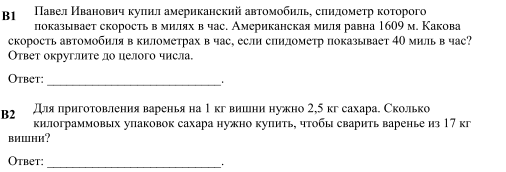 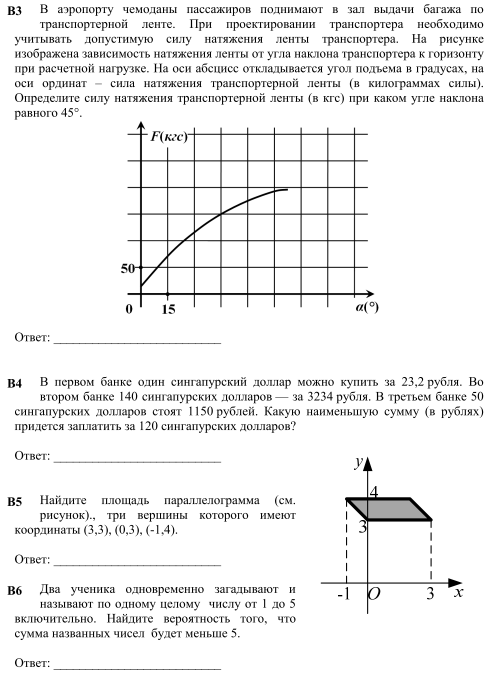 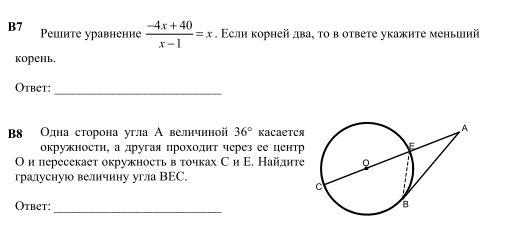 Критерии оцениванияДанная работа состоит из 8 заданий. За каждое правильно выполненное задание дается 1 балл. Максимальное количество баллов – 8. Оценивание работы проводится по следующей шкале:0-4 баллов – «2»5-6 баллов – «3» 7   баллов – «4» 8   баллов – «5»№Наименование темВсего часовВ том числе на:В том числе на:№Наименование темВсего часовУрокиК/рТригонометрические функции18171Производная и её геометрический смысл18171Применение производной к исследованию функции13121Первообразная и интеграл1091Комбинаторика981Элементы теории вероятностей770Уравнения и неравенства с двумя переменными871Итоговое повторение курса алгебры и начал математического анализа20164Векторы в пространстве660Метод координат в пространстве15141Цилиндр, конус, шар16151Объёмы тел17152Обобщающее повторение по геометрии. Решение задач13130Итого17015614№Содержание учебного материала Подготовка к ЕГЭКол-во часовКол-во часовПланируемая дата проведенияПланируемая дата проведенияПланируемая дата проведенияФактическая дата проведенияФактическая дата проведенияФактическая дата проведенияОбласть определения и множество значений тригонометрических функций113.093.093.09Понятие вектора в пространстве114.094.094.09Область определения и множество значений тригонометрических функций115.095.095.09Сложение и вычитание векторов116.096.096.09Область определения и множество значений тригонометрических функций117.097.097.09Чётность, нечётность, периодичность тригонометрических функций1110.0910.0910.09Умножение вектора на число1111.0911.0911.09Чётность, нечётность, периодичность тригонометрических функций1112.0912.0912.09Компланарные векторы1113.0913.0913.09Чётность, нечётность, периодичность тригонометрических функций1114.0914.0914.09Свойства функции y=cosx и ее график1117.0917.0917.09Компланарные векторы1118.0918.0918.09Свойства функции y=cosx и ее график1119.0919.0919.09Урок – зачет  по теме: векторы в пространстве1120.0920.0920.09Свойства функции y=cosx и ее графикРазбор № 51121.0921.0921.09Свойства функции y=sinx и ее график1124.0924.0924.09Координаты точки и координаты вектора1125.0925.0925.09Свойства функции y=sinx и ее график1126.0926.0926.09Координаты точки и координаты вектора1127.0927.0927.09Свойства функции y=sinx и ее график1128.0928.0928.09Свойства функции y=tgx и ее график111.101.101.10Координаты точки и координаты вектора112.102.102.10Свойства функции y=tgx и ее графикРазбор № 5113.103.103.10Простейшие задачи в координатах114.104.104.10Свойства функции y=tgx и ее график115.105.105.10Урок обобщения и систематизации знаний118.108.108.10Простейшие задачи в координатах1119.109.10Контрольнаяработапо алгебре №1: «Тригонометрические функции»1110.10.10.10.10.10.Работа над ошибками1111.1011.1011.10Простейшие задачи в координатах1112.1012.1012.10Предел последовательности1115.1015.1015.10Непрерывность функции1116.1016.1016.10Скалярное произведение векторов1117.1017.1017.10Определение производнойРазбор № 141118.1018.1018.10Определение производной1119.1019.1019.10Скалярное произведение векторов1122.1022.1022.10Правила дифференцирования123.1023.1023.1023.10Решение задач на нахождение скалярного произведения векторов1124.1024.1024.10Правила дифференцированияРазбор № 141125.1025.1025.10Правила дифференцирования1126.1026.1026.10Движения1129.1029.1029.10Производная степенной функции1130.1030.1030.10Параллельный перенос1131.1031.1031.10Производная степенной функции111.111.111.11Производные элементарных функций112.112.112.11Движения1112.1112.1112.11Производные элементарных функций1113.1113.1113.11Урок обобщения и систематизации знаний1114.1114.1114.11Контрольная работа по геометрии №1 « Метод координат в пространстве»1115.1115.1115.11Работа над ошибками1116.1116.1116.11Геометрический смысл производнойРазбор № 41119.1119.1119.11Производные элементарных функций1120.1120.1120.11Цилиндр1121.1121.1121.11Геометрический смысл производной1122.1122.1122.11Урок обобщения и систематизации знаний1123.1123.1123.11Площадь поверхности цилиндра1126.1126.1126.11Урок обобщения и систематизации знаний1127.1127.1127.11Конус1128.1128.1128.11Контрольная работа №2 по алгебре «Производная и ее геометрический смысл»1129.1129.1129.11Работа над ошибками11130.1130.11Площадь поверхности конусаРазбор № 151113.123.12Возрастание и убывание функции114.124.124.12Усеченный конус115.125.125.12Возрастание и убывание функции116.126.126.12Экстремумы функции117.127.127.12Зачёт. Цилиндр и конус1110.1210.1210.12Экстремумы функции1111.1211.1211.12Сфера1112.1212.1212.12Наибольшее и наименьшее значения функции1113.1213.1213.12Наибольшее и наименьшее значения функции1114.1214.1214.12ШарРазбор № 131117.1217.1217.12Наибольшее и наименьшее значения функции1118.1218.1218.12Построение графиков функций1119.1219.1219.12Взаимное расположение сферы и плоскости1120.1220.1220.12Построение графиков функций1121.1221.1221.12Построение графиков функций1124.1224.1224.12Касательная плоскость к сфере1125.1225.1225.12Урок обобщения и систематизации знаний1126.1226.1226.12Площадь сферы1127.1227.1227.12Контрольнаяработапо алгебре №3 «Применение производной к исследованию функции»1128.1228.1228.12Работа над ошибками1111.0111.0111.01Площадь сферы114.0114.0114.0114.01Первообразная1115.0115.0115.01Решение задач по теме: « Шар»1116.0116.0116.01Правила нахождения первообразных1117.0117.0117.01Правила нахождения первообразных1118.0118.0118.01Решение задач по теме: «Сфера»Разбор № 161121.0121.0121.01Площадь криволинейной трапеции. Интеграл и его вычисление1122.0122.0122.01Контрольная работапо геометрии №2 «Сфера и шар»1123.0123.0123.01Работа над ошибками1124.0124.0124.01Площадь криволинейной трапеции. Интеграл и его вычисление1125.0125.0125.01Площадь криволинейной трапеции. Интеграл и его вычисление1128.0128.0128.01Объём прямоугольного параллелепипеда1129.0129.0129.01Применение интегралов для решения физических задач1130.0130.0130.01Объём прямой призмы1131.0131.0131.01Урок обобщения и систематизации знаний111.021.021.02Контрольная работа по алгебре №4 «Первообразная и интеграл»114.024.024.02Работа над ошибками115.025.025.02Объём цилиндра116.026.026.02Правило произведения117.027.027.02Объём наклонной призмы118.028.028.02Перестановки1111.0211.0211.02Размещения с повторениями1112.0212.0212.02Объём пирамиды1113.0213.0213.02Размещения без повторений1114.0214.0214.02Объём конуса1115.0215.0215.02Сочетания без повторений и бином Ньютона1118.0218.0218.02Сочетания без повторений и бином Ньютона1119.0219.0219.02Урок обобщения и систематизации знаний120.0220.0220.0220.02Контрольнаяработапо геометрии №3 « Объём призмы и цилиндра»121.0221.0221.0221.02Работа над ошибками1122.0222.0222.02Сочетания с повторениями125.0225.0225.0225.02Сочетания с повторениями1126.0226.0226.02Объём шара1127.0227.0227.02Решение заданий из ЕГЭ В-101128.0228.0228.02Объём шарового сегмента, шарового слоя, шарового сектора111.031.031.03Площадь сферы114.034.034.03Вероятность события115.035.035.03Сложение вероятностей116.036.036.03Зачёт по теме: «Объёмы тел»117.037.037.03Вероятность произведения независимых событий1111.0311.0311.03Решение задач на нахождение объёмов тел1112.0312.0312.03Сложение вероятностей1113.0313.0313.03Урок обобщения и систематизации знаний1114.0314.0314.03Контрольнаяработапо алгебре №5 «Элементы теории вероятностей»115.0315.0315.0315.03Урок обобщения и систематизации знаний1118.0318.0318.03Работа над ошибками.1119.0319.0319.03Линейные уравнения и неравенства с двумя переменными1120.0320.0320.03Контрольная работа по геометрии № 4 «Объём шара исферы»1121.0321.0321.03Работа над ошибками1122.0322.0322.03Линейные уравнения и неравенства с двумя переменными111.041.041.04Линейные уравнения и неравенства с двумя переменными112.042.042.04Угол между плоскостями113.043.043.04Линейные уравнения и неравенства с двумя переменными114.044.044.04Линейные уравнения и неравенства с двумя переменными115.045.045.04Координаты точки и вектора118.048.048.04Подготовка к контрольной работе119.049.049.049.04Контрольная работа по алгебре №6 « Уравнения и неравенства с двумя переменными»1110.0410.0410.04Работа над ошибками1111.0411.0411.04Скалярное произведение векторов1112.0412.0412.04Решение текстовых задач1115.0415.0415.04Решение степенных, иррациональных, логарифмических уравнений1116.0416.0416.04Площадь цилиндра1117.0417.0417.04Решение степенных, иррациональных, логарифмических уравненийРазбор № 51118.0418.0418.04Площади поверхностей1119.0419.0419.04Решение степенных, иррациональных, логарифмических уравнений1122.0422.0422.04Решение степенных, иррациональных, логарифмических уравнений1123.0423.0423.04Площади конуса и шара1124.0424.0424.04Решение тригонометрических уравнений1125.0425.0425.04Взаимное расположение сферы и плоскости1126.0426.0426.04Решение тригонометрических уравнений1129.0429.0429.04Решение логарифмических и тригонометрических неравенств1130.0430.0430.04Касательная плоскость к сфере112.052.052.05Решение логарифмических и тригонометрических неравенств113.053.053.05Объёмы тел11116.056.056.05Решение физических задач117.057.057.05Решение физических задач118.058.058.05Объёмы тел1110.0510.0510.05ПРОМЕЖУТОЧНАЯ АТТЕСТАЦИЯ1113.0513.0513.05Работа над ошибками1114.0514.0514.05Решение алгебраических выражениеРазбор № 41115.0515.0515.05Решение практических задачРазбор № 31116.0516.0516.05Все действия с рациональными числами1117.0517.0517.05Решение задач с помощью уравнений1120.0520.0520.05Нахождение производной1121.0521.0521.05Нахождение интегралов1122.0522.0522.05Объёмы тел1123.0523.0523.05Решение систем уравнений1124.0524.0524.05Объёмы тел11Решение систем уравнений11